Teaching CaseBank Solutions Disaster Recovery and BusinessContinuity: A Case Study for CSIA 485Steve CamaraSenior Manager, KPMG LLP1021 E Cary Street, Suite 2000Richmond, VA 23219 scamara@kpmg.comRobert Crossler Vishal Midha Assistant ProfessorComputer Information SystemsThe University of Texas – Pan American recrossler@utpa.edu, vmidha@utpa.eduLinda WallaceAssociate ProfessorAccounting and Information Systems Virginia Tech wallacel@vt.eduABSTRACTDisaster Recovery and Business Continuity (DR/BC) planning is an issue that students will likely come in contact with as they enter industry.  Many different fields require this knowledge, whether employees are advising a company implementing a new DR/BC program, auditing a company’s existing program, or implementing and/or serving as a key participant in a company program.  Often times in the classroom it is difficult to find real world practice for students to apply the theories taught.  The information in this case provides students with real world data to practice what they would do if they were on an engagement team evaluating a DR/BC plan.  Providing students with this opportunity better prepares them for one of the jobs they could perform after graduation.  Keywords: Case study, Computer security, Critical thinking, Experiential learning & education, Information assurance and security, Role-play, Security, Team projects2. CASE TEXT2. 1 Company BackgroundBank Solutions, Inc. (a pseudonym), founded in 1973 by theFirst  Presidential  Bank,  a  major  bank  of  its  time,  is  a provider of item processing servicesi to community banks, savings and loan associations, Internet banks, and small- to mid-size credit unions.  It offers a full range of services, including in-clearing and Proof of Deposit (POD) processing, item capture, return and exception item processing, image archive storage and retrieval, and customer statement rendering.Bank Solutions was formed in 1973 when the Chief Operating Officer of First Presidential Bank, a major commercial bank, recognized an opportunity.  Since item processing functions are standardized (they have to be in order for originating and receiving financial institutions to clear customer transactions) and scalable with increases in item processing volumes, they were able to offer these services to other financial institutions wishing to reduce operating expense and focus on growth strategies and other core business functions.  First Presidential marketed these services under the Bank Solutions brand name.Over the next 15 years, Bank Solutions enjoyed modest growth.  By 1988, it served 41 small- to mid-size financial institutions.     It had not, however,  developed  a  marketpresence outside of the Northwestern Region of the United States, as management had hoped.   This was primarily because Bank Solutions was unable to compete with other item-processing   service   providers   that   had   developedproprietary software systems considered “top of the line.” To make matters worse, at the time almost one quarter of Bank Solutions‟ client base was saving and loan associations (saving and loans).   As a result of the Savings and Loan crisis, 60% of Bank Solutions‟ savings and loan customer base failed over the six years spanning 1985–1991, thus stunting the outsourcer‟s growth.  The related slow down of the financial services and real estate industries and the recession of 1990–1991 presented further headwinds to the growth  objectives  of  First  Presidential  management.      In1994, First Presidential sold off Bank Solutions.Under new management, Bank Solutions thrived.  Keysto the company‟s renewed success included the following:	The  development  of  key  strategic  partnerships  with other  industry  participants,   including   data   clearing houses and financial institution core processing system outsourcers.ii	The introduction of a new company culture that focused on open door management, mentoring, and enhanced employee benefits.	The development of a proprietary, state of the art item processing system that uses state-of-the-art Optical Character Recognition (OCR) technology to achieve character recognition accuracies that were previously unheard of.    The implementation of “remote capture” technologiesiiito  meet electronic banking initiatives and  regulations such as “Check 21.”	The  upgrade  or  replacement  of  other  administrative information systems, including the company‟s financial reporting system.  This helped to increase operational effectiveness and efficiencies.From  1995–2008,  Bank  Solutions  enjoyed unprecedented growth.  During that timeframe, the company expanded  operations  to  18  item  processing  facilities,  twodata centers in which the item processing system was hosted, and 345 financial institutions.2.2 Current Scenario (2011)Douglas Smith, the Chief Information Officer for Bank Solutions, was one of the original members of “new management” and responsible for many of Bank Solutions‟ past successes.    A solid, middle-sized company with continued growth potential, Bank Solutions has become atarget for a leveraged corporate buyout.   This is an attractive situation for Douglas and other members of executive management.   Several of these individuals are close to retirement; and initial indications are that the price of thebuyout will be very favorable for members of executive management.The CEO and other influential members of executive management want Bank Solutions to  remain  an  attractivepurchase option and, as a result, have contracted the services of your team as an outside consultant to identify operating and regulatory risks and advise them on control measures to mitigate the risks.2.3 Risk Assessment TaskAs members of the engagement team performing the riskassessment, your team has been given the task of assessingBank Solutions‟ incident handling, business continuity, and disaster recovery strategy.In order to perform the assessment, preliminary interviews with Douglas Smith, the Data Center Managers,Systems  Engineers   and  Network  Architect  in  each  of Banking Solutions‟ data centers, and the IT Managers and Day  and  Night  Operations  Managers  from  seven  of  the largest    item    processing    facilities    were    conducted.Additionally, the following documentation related to Bank Solutions‟ security incident management, DR/BC planning activities was reviewed:   Flow charts that diagram the item processing operations and data flow between Bank Solutions item processing facilities  and  data  centers  and  outside  entities  (seeAppendix A)   A diagram of Bank Solutions‟ network architecture   Bank  Solutions‟ Data  Center  Disaster  Recovery  andBusiness Continuity Plan (DRBCP)   Policies, procedures, guidelines, and standards related to security incident response   Item Processing Facility DRBCPs   Results  from  the  most  recently  completed  DRBCPtest/exercise   Distribution list for the DRBCP   Bank Solutions‟ Backup and Recovery Policy.   Screen   prints   of   the   configurations   from   BankSolutions‟ backup  utility  (these  configurations  showwhat server shares are subject to automated backup and the frequency of those backups)   Contracts with the off-site storage provider  A system-generated listing of access to event logging servers   A list of individuals who have been provided access to recall backup tapes from the off-site storage vendor.  Screenshots of the Intrusion Detection System (IDS), firewall, and other event logging capability configurations  Excerpts from the IDS and firewall event logs and management‟s manually maintained incident tracking log.2.4 Facts: Risk Assessment FindingsBased on the discussions held with the management and areview of the documentation provided, you note the following facts:1.	With  the  assistance  of  an  external  consultant,  Bank Solutions wrote its current data center DRBCP in 2007. It was last updated in January 2009.2.	According to Douglas, the data center DRBCP was lasttested in 2007.   Testing activities consisted of a conceptual, table-top walkthrough of the DRBCP conducted by Douglas with the Data Center Managers and Network and Systems Engineers.  Item processing facility DRBCPs have not yet been tested.3.	Site-specific DRBCPs have been written for the five largest item processing facilities.    The remaining item processing  facilities  have  a  generic  “small  center”DRBCP template that was distributed to and customized by facility management in June 2010.   Four item processing facilities have not yet completed the customization exercise.4.	DRBCPs   contain   several   sections,   including   the following:   Emergency/crisis response procedures   Business recovery procedures   “Return to normal” procedures   Various appendicesRecovery Time Objectives and Recovery Point Objectivesiv   for  each  critical  business  process  and system   were   not   identified   in   the   DRBCP.   Thefollowing details, most of which are included in the DRBCP appendices, are also documented in the text of the DRBCP:   Critical systems, including detailed hardware and software inventories   Critical business processes and process owners   Alternative   processing   facility   addresses   anddirections   “Calling Trees” (notification listings)   Critical  plan  participant  roles,  responsibilities,and requirements   Critical vendor contact listings   Key business forms   Specific recovery procedures for key systems   Procedures  for  managing  public  relations  andcommunications5.	Based  on  a  review  of  DRBCP  distribution  lists,  it appears that not all key plan participants have a copy ofthe plan. When this was discussed  with Douglas, heresponded that copies of all DRBCPs are stored on the network (which is replicated across both data centersand via backup tape).6.	Critical plan participants have not been trained to useDRBCPs.7.	Bank Solutions has implemented  a robust host-basedIDS, including detailed event logging and reporting capabilities.    However,  neither  the  DRBCP  nor  any other policy, standard, guideline, or procedure addresses security incident handling steps, including escalation points of contact and procedures for preserving the forensic qualities of logical evidence.8.	Event  logging  is  also  performed  when  power  users perform  specific  privileged  activities  on  productionservers and selected administrative back office systems. Interestingly,  it  was  noted  that  several  of  the  same power users whose actions are recorded onto event logs also have write access to the logs themselves.9.	A  review  of  the  network  diagram  and  conversations with the Network Architect reveal that redundancies have been implemented at the network perimeter (e.g., routers, firewalls, IDS, load balancers, etc.).10.  Banking Solutions has organized their DR/BC programaccording to a “sister center” format; that is, each data center  serves  as  the  other‟s  “hot  site”  processing location and each item processing facility has been assigned a corresponding item processing facility to serve as a backup processing location.   Neither the DRBCPs nor any other documentation outline specific processing responsibilities for backup facilities.11.  On a daily basis, transaction detail and item image filesfrom the current day‟s processing operations are uploaded from each item processing facility to their regional data center (see Appendix A).12.  At   the  data  centers,   electronic  vaulting  has  beenestablished whereby all e-mail, file, and application servers and databases at the data center are continuously backed up to the other data center via dual dedicated fiber optic lines.13. A  data  backup  and  recovery  utility  has  been implemented  in  each  data  center  and  the  item processing facilities.  Full backups of critical data files, software programs,  and  configurations  are  performedonce a week and incremental backups are performed on a daily basis Monday through Friday.14.  At  one  item  processing  facility,  backup  jobs  haveroutinely failed due to unknown causes.  When the topic was  discussed  with  the  IT  Manager  on  duty,  he shrugged the failures off noting that the core financial institution transaction data and images are transmitted to and archived at the Bank Solutions Data Center East on a daily basis.15. At the item processing facilities, the management has been tasked with contracting the off-site storage of backup tapes.  At one of the item processing facilities, management has contracted the bank across the street to store  its  backup  tapes  in  a  safety  deposit  box.    At another item processing facility, the night Operations Manager stores the backup tapes in a safe at his home. At a third item processing center, tapes are stored in a shed at the back of the building.iiThis is individual project. As a member of an engagement team in charge of performing the incident handling,  DR/BC  risk  assessment  for  Bank Solutions. you should read the case background and the facts identified in the interviews.Individual Work: For all of the facts/ findings, prepare a written report that lists the condition(s) that present risks to Bank Solutions as well as proposed recommendations for addressing those conditions. Journal of Information Systems Education, Vol. 22(2)Appendix A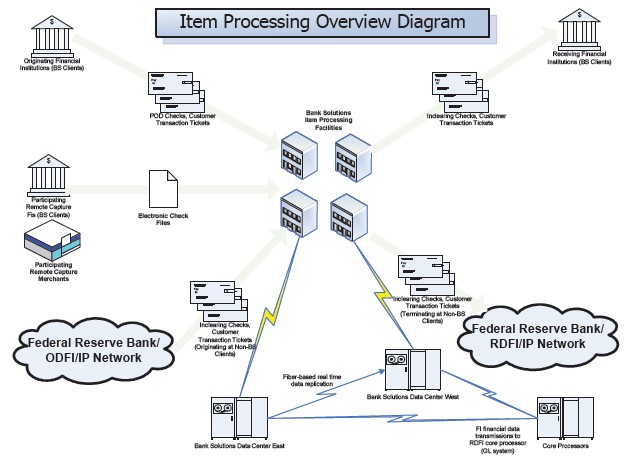 This case was developed solely for class discussion. While the situation described in this case is based on realistic events, the Bank Solutions is a fictional organization. Further, the names, product/service offerings, and the names of all individuals in the case are fictional. Any resemblance to actual companies, offerings, or individuals is accidental.122Copyright of Journal of Information Systems Education is the property of Journal of Information Systems Education and its content may not be copied or emailed to multiple sites or posted to a listserv without the copyright holder's express written permission. However, users may print, download, or email articles for individual use.